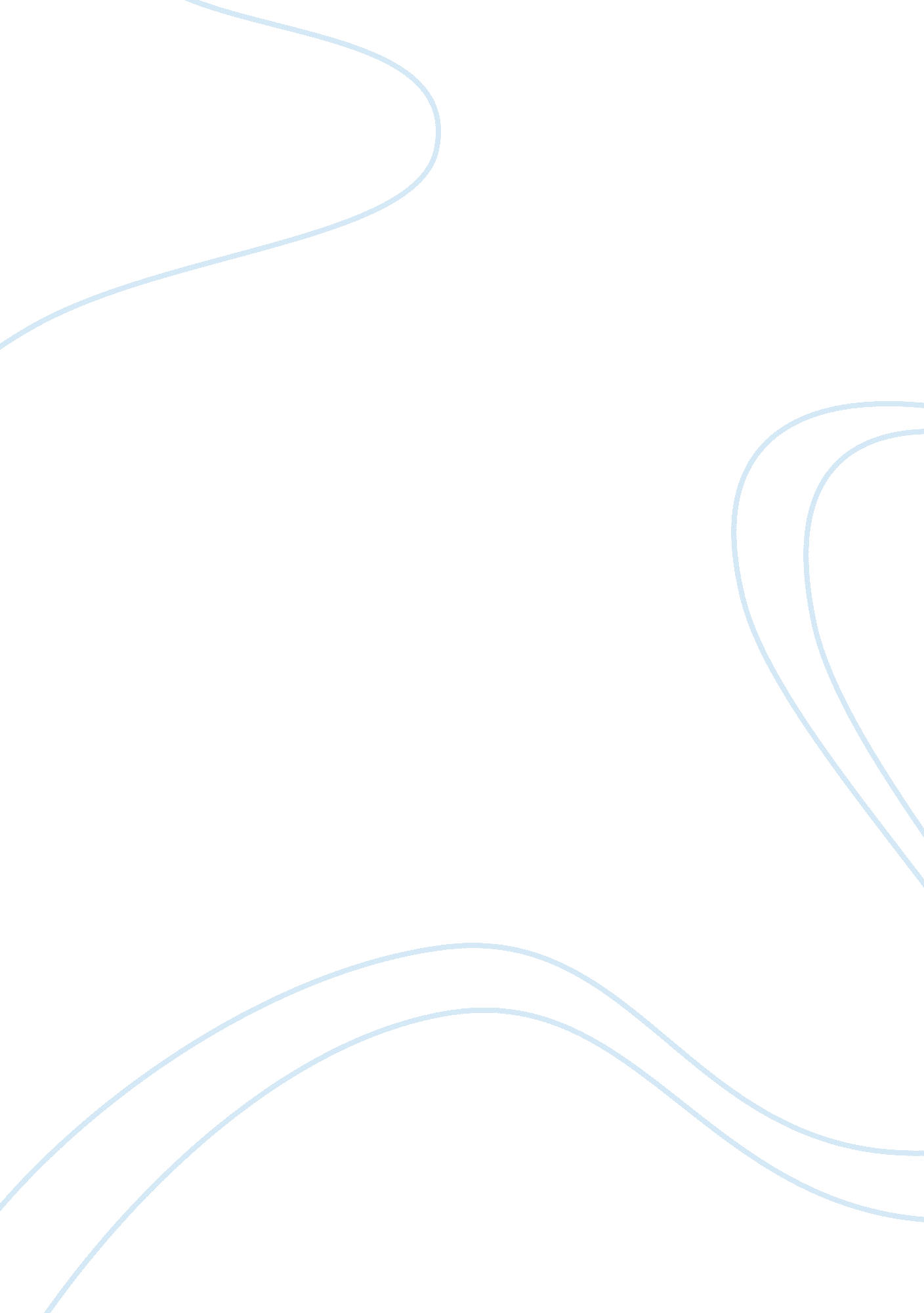 A letter of intent for md program at gwHealth & Medicine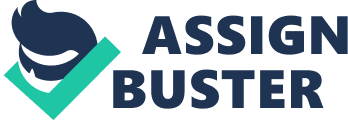 9. “ What do you feel is your most significant non-academic accomplishment?” I have been the president of the EAUT since May 2008 and manager of the Toronto University intramural softball team since May 2007. My duties here include budgeting, scheduling events and evaluating team and individual performances among others. Working at the above posts has been a major accomplishment as it has greatly enhanced my leadership and managerial skills as well as improved my problem solving, analytical and teamwork skills. I have also learnt how to balance academic and extracurricular activities. 
10. Please describe your specific interest(s) in the MD program at GW. How do your experiences help you make you a good fit for our program? 
The MD program curriculum at GW aims at bringing out the most excellent in the medical field with its well-established educational standards through unique and advanced-technology teaching resources such as the CLASS (Clinical Learning Simulation Skills) Centre. GW also creates a platform for students to access research opportunities with many research organizations in the health sector. I wish to become a medical researcher after attaining my PHD, and knowledge which I shall gain from the MD program will go a long way in helping me achieve this desire. Having already ventured into these fields gives me an advantage as in the summer 2010, I received the scholarship NSERC, Undergraduate Student Research Awards. With this award as funding, I started working in a physics lab with professor Robin Majoribanks, who is famous with his biophysics research. I was a programmer and a quantitative analyst in his " soft tissue ultra-fast laser ablation" project. I also have a double major honor degree in economic and physics with Ace grade point average, strong mathematics background knowledge and hence my strong academic background is of importance in succeeding at the MD program. I am also familiar with programming languages such as MATLAB and PYTHON as well as both Microsoft Office 2003 and 2007(Excel, PowerPoint, and Word) and MapInfo. My economic background provides me with a lot of knowledge in fields like financial analysis, building economic model and market data testing. Students at GW learn and work at affiliated private and public community hospitals as well as at military facilities and hospitals in the area. I am the manager of the Toronto University intramural softball team. Here, I have acquired great team-work skills, as well as interpersonal skills that help me interact effectively with different kinds of people. 
11. “ For the 2011-2012 application cycle (summer 2011 through summer 2012), please indicate activities, academics, employment, or other occupations to account for full-time activity (approx. 30-40 hours a week)”. 
During the summer, I intend to engage further in medical research having previously worked in a physics lab with professor Robin Majoribanks, who is famous with his biophysics research in the summer 2010. By doing this, I am determined to improve my skills in independent research reading and presentation as well as have my work published. During this research period, I will also have an opportunity to develop an important relationship with doctors and patients. 